אולימפיאדה צעירה על שם אל"מ אילן רמון וצוות קולומביה – תשע"זבנושא: אסטרונומיה וחקר החללשלב א'חידון מקוון ברשתפיתוח החידון: ד"ר דיאנה לאופר, ד"ר רוני מועלם, ד"ר יגאל פת אלתרגום החידון לערבית: ריאד  גרהמרכזת האולימפיאדה:  ד"ר אילנה הופפלדמשך החידון: החל מיום שלישי, כ"ד חשון תשע"ו, 27.9.2016,  בשעה 8:00, עד יום  רביעי, כ"ה חשון תשע"ו, 28.9.2016 בשעה 17:00.מבנה השאלון ומפתח ההערכה: בשאלון זה שלושה  חלקים	חלק א'  - 60 נקודותחלק ב'  - 24  נקודותחלק ג'  - 16  נקודותהוראות מיוחדות:יש לשמור את הקובץ במחשב שלכם.לענות על השאלות כנדרש: בחלק א'- יש לסמן את התשובה המתאימה ביותר.  בחלק ב'- יש לענות על כל השאלות בהיקף של חמש עד עשר שורות לכל תשובה.  בחלק ג'-יש לענות על כל השאלות לפי הסרטון.להזין את כל התשובות הקבוצתיות לטופס המקוון שכתובתו: 
https://docs.google.com/forms/d/e/1FAIpQLScK8QNmVnKyzo_NZ6JMY5dEWrqCELrety40bs2vxYGf8yT5gQ/viewform 
ולשגרו.לבירורים יש לפנות לעדי דגן Adi.Dagan-Dadush@weizmann.ac.ilטל: 08-9378430. חלק א':בחלק א' עליכם לענות על 15 מתוך 16 שאלות. תשובה נכונה מזכה ב- 4 נק' –סה"כ  60  נק'. יש לבחור את התשובה המתאימה ביותר.חלק ב': עליכם לענות בקצרה על כל 8 השאלות. יש לענות על כל אחת מהשאלות בהיקף של 5-10 שורות. תשובה מלאה מזכה ב- 3 נק',  סה"כ  24  נק'. בשנת 2016 מציינים 85 שנה לפרסום הבינלאומי של תאוריית התפשטות היקום שקיבלה את השם "תאוריית המפץ הגדול" של אסטרונום והפיזיקאי הבלגי ג'ורג' למטר. תארו את "תאוריית המפץ הגדול".אסטרונאוטים השבים לכדור הארץ משהיה בתחנת החלל הבינלאומית אינם מסוגלים ללכת.תארו את הסיבות לכך,  וענו כיצד האסטרונאוטים שומרים על כושרם הגופני בחלל?
בחרו קבוצת כוכבים הנראית בכיפת השמיים של החלק הצפוני של כדור הארץ ותארו אותה. 

החללית ג'ונו Juno)) הגיעה ב 4.07.2016 לסביבת צדק וירחיו. מה המטרות של המשימה ג'ונו לצדק?

השנה מסתיימת משימת הרוזטה לשביט 67 P/צ'וריומוב-גרסימנקו. מה הן התגליות החשובות של המשימה רוזטה לשביט?מה היו הניסויים הישראלים שנערכו ע"י אילן רמון וצוות המעבורת קולומביה בשנת 2003?ישראל חלק ממועדון 10 מעצמות החלל בעולם. מה סוגי הלוויינים שישראל מייצרת?חשבו את מהירות החללית ג'ונו בסביבת צדק בתאריך  4.07.2016  בכניסה למסלול סביב צדק. יש לפרט את החישוב.חלק ג': עליכם לצפות בסרטון ולענות על השאלות. תשובה מלאה על כל השאלות מזכה ב- 16 נק'.סרטון: "מסע של החייליות וויאג'ר"https://www.youtube.com/watch?v=seXbrauRTY4דקה 1:10פרויקט אפולו לירח הסתיים בשנת___________דקה 2:30שיגור החלליות הרובוטיות וויאג' 1 ו-2 היה בשנת _________.דקה 4:20אילו כוכבי לכת נחקרו?דקה 4:50כיצד חלפו החלליות בין כוכבי הלכת?דקה 6:11שבתאי מורכב בעיקר מ_________דקה 6:44החללית וויאג'ר 1 גילתה אגמים של מתאן נוזלי בטיטאן ירח של____________דקה 8:27בירח מירנדה החללית וויאג'ר 2 צילמה קניונים בעומק של דקה 20:10 החלליות יסיימו את הדלק בשנת _________ניתן להזין את כל התשובות הקבוצתיות לטופס המקוון שכתובתו: https://docs.google.com/forms/d/e/1FAIpQLScK8QNmVnKyzo_NZ6JMY5dEWrqCELrety40bs2vxYGf8yT5gQ/viewform  ולשגרו.בהצלחה!אנני ג'אמפ קאנון (Annie Jump Cannon) הייתה אסטרונומית אמריקאית אשר חקרה את:הרכב הגלקסיהסיווג הכוכבים לפי הספקטרוםחורים שחוריםסופרנובות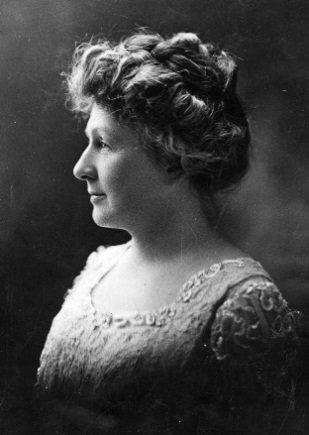 תמונה 1-אנני ג'אמפ קאנון (Annie Jump Cannon)  )ויקיפדיה(מהו יחס הבהירות של כוכב מסוג  O ביחס לבהירות השמש? 22010030000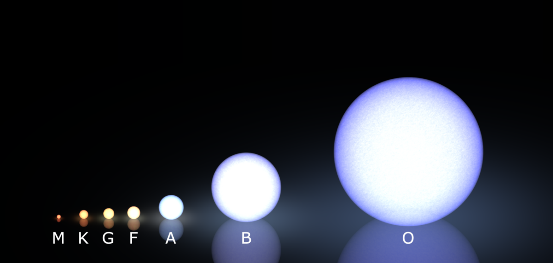 תמונה 2 – סיווג כוכבים לפי בהירותםNASA) )מהו שמם של סדרת הננו-לוויינים שבנו התלמידים בישראל?עמוסאופקשביטדוכיפת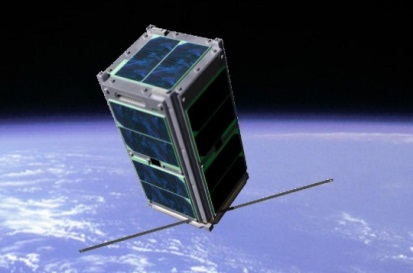 תמונה 3- דגם של ננולוויין (Space.gov.il) על פני השמש מופיעים כתמי שמש. הטמפרטורה שלהם יותר נמוכה מסביבתםבגלל מיקומם קרוב לקו המשווה של השמשבגלל שדות מגנטייםבגלל התפרצויות אף תשובה אינה נכונה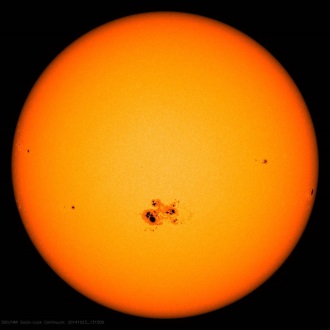 תמונה 4- השמש (NASA)היכן ניתן לראות את זוהר הקוטב למשקיף מכדור הארץ?בקוטב הצפוני בלבדבקו המשווהבישראלבאזורי שני הקטבים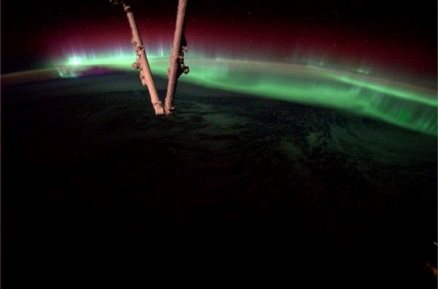 תמונה 5-צילום זהר הקוטב מתחנת החלל הבינלאומיתNASA))שתי חלליות אשר חקרו את כוכב חמה היומארינר 10 ומסינג'רפיוניר 10 ו- 11וויאג'ר 1 ו- 2ונרה 1 ו- 16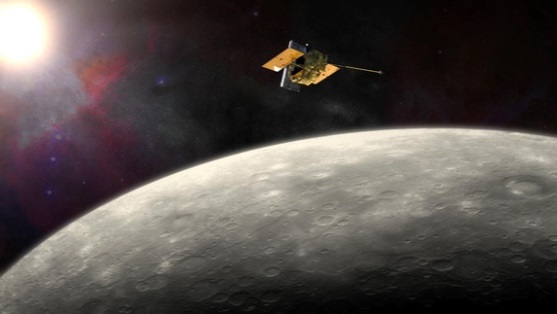 תמונה 6- פני השטח של כוכב חמה (NASA/JHU APL/Carnegie Institution of Washington)הלחץ האטמוספירי על פני מאדים יחסית ללחץ האטמוספירי על פני כדור הארץ הוא:זהה ללחץ על פני כדור הארץ1/100 פי 2פי 90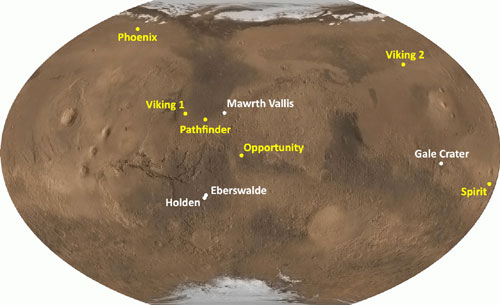 תמונה 7-פני שטח של מאדים ואתרי הנחיתה של חלליות(NASA)פני השטח של נוגה מורכבים ממיםסלעי משקעחולסלעי יסוד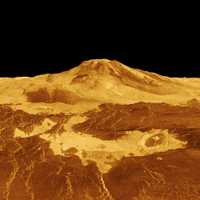 תמונה 8 – הר מקסוול הגבוה ביותר על פני כוכב הלכת נוגה (NASA) כמה חלליות הקיפו  את כוכב הלכת צדק או חלפו בסמוך אליו?29202000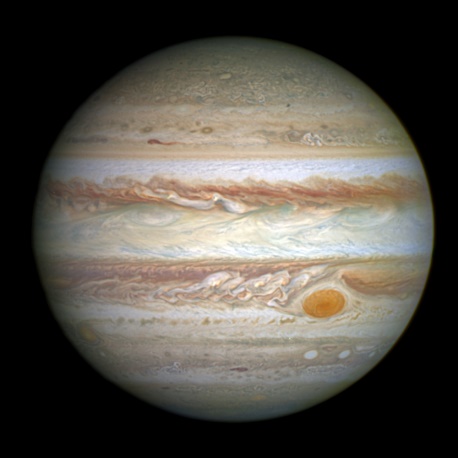 תמונה 9 כוכב הלכת צדק (HST)היכן נמצא מרווח קסיני ?בין אסטרואידים שוניםבין כוכבי הלכתבין הטבעות של אורנוסבין הטבעות של שבתאי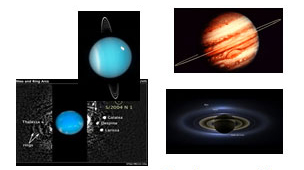 תמונה 10- טבעות של הפלנטות הגזיות הענקיות (NASA/JPL-Caltech/SSI) פלוטו שייך לקבוצתכוכבי הלכת הענקייםכוכבי לכת הקרחכוכבי הלכת הארצייםכוכבי הלכת הננסיים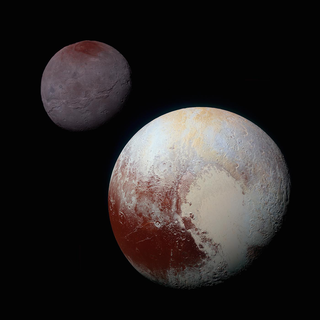 תמונה 11- תמונה של כוכב הלכת פלוטו והירח כארון(NASA) באיזו קבוצת כוכבים נמצא הכוכב אלביראואוריוןברבורהכלב גדולהדובה הגדולה 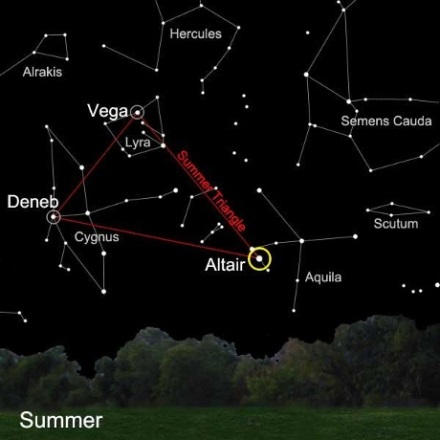 תמונה 12- קבוצות הכוכבים של שמי הקיץ (משולש הקיץ)NASA) )באיזו שנה שוגרה לראשונה המעבורת קולומביה1981200019851980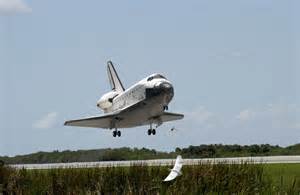 תמונה 13 – נחיתת מעבורת החלל קולומביה ((NASAהקרינה האלקטרומגנטית מאופיינת באורכי גל שונים. מה מבין הבאים אינה  קרינה אלקטרומגנטית?רדיואולטרא סגולניוטרינואינפרא אדום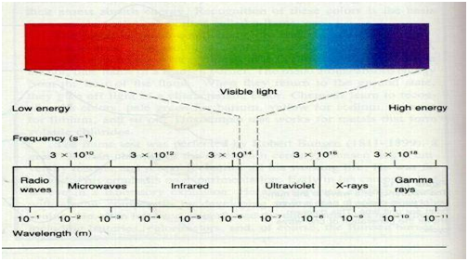 תמונה 14 – ספקטרום האלקטרומגנטי (ויקיפדיה)הגובה הזוויתי של כוכב הצפון מעל האופק במקום מסוים על כ'דור הארץ שווה ל:קו הרוחב של אותו מקום קו האורך של אותו מקום זווית המלקה באותו מקום זווית הירח  באותו מקום 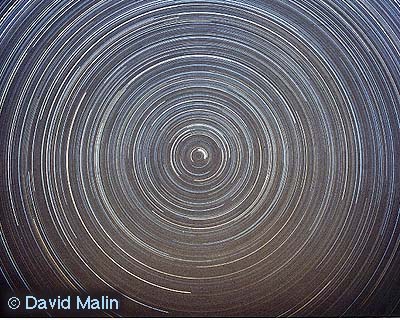 תמונה 15- צילום תנועת הכוכבים סביב כוכב הצפון (APOD NASA) בחרו את המשפט הלא נכון על מדידות שניתן לערוך על פלנטות מחוץ למערכת השמש (אקסופלאנטס)ניתן לקבוע את הגודל של הפלנטהניתן לחשב את המסה של הפלנטהניתן לקבוע אם הפלנטה מצויה ברצועת החייםניתן לקבוע אם יש חיים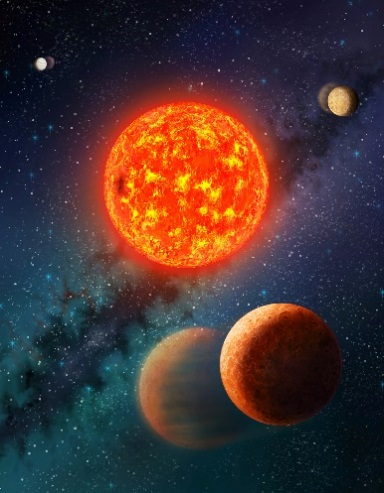 תמונה 16- איור של מערכת שמש חדשהNASA))